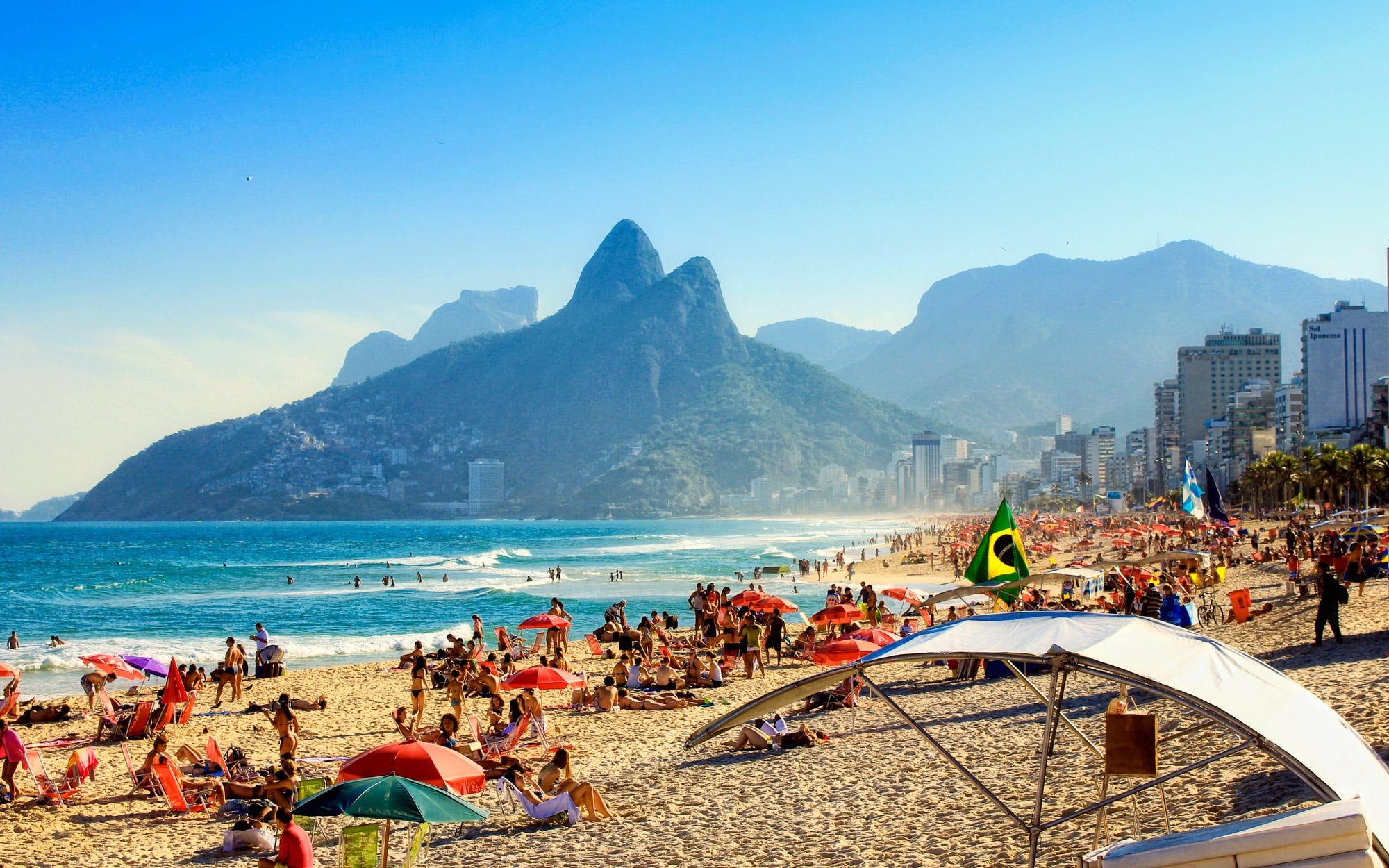 Rio de Janeiro Brighton Beach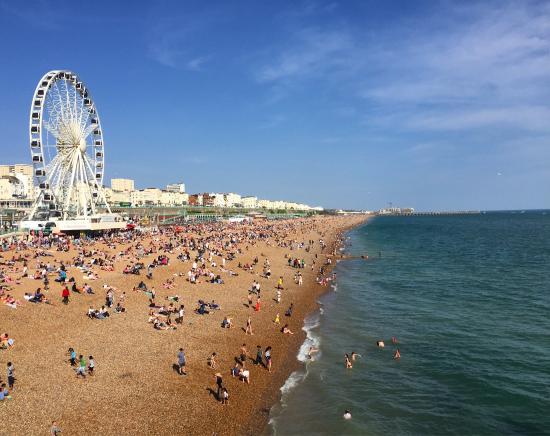 